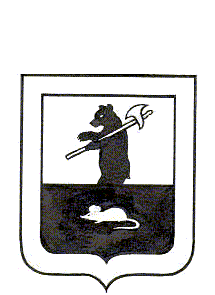 АДМИНИСТРАЦИЯ ГОРОДСКОГО ПОСЕЛЕНИЯ МЫШКИНПОСТАНОВЛЕНИЕг. Мышкин18.08.2020									№  169Об утверждении Порядка формирования и веденияПеречня муниципального имущества, предназначенногодля передачи во владение и (или) в пользованиесубъектам малого и среднего предпринимательстваи организациям, образующим инфраструктуру поддержкисубъектов малого и среднего предпринимательства,Порядка и условий предоставления в аренду включенного в Перечень муниципального имущества, предназначенного для передачи во владение и (или) в пользование субъектам малого и среднего предпринимательства и организациям,образующим инфраструктуру поддержки субъектов малого и среднего предпринимательства В соответствии со статьей 18 Федерального закона от 24.07.2007 № 209-ФЗ «О развитии малого и среднего предпринимательства в Российской Федерации», Федеральным законом от 22.07.2008 №159-ФЗ «Об особенностях отчуждения недвижимого имущества, находящегося в государственной, муниципальной собственности и арендуемого субъектами малого и среднего предпринимательства, и о внесении изменений в отдельные законодательные акты Российской Федерации», Постановлением Правительства Российской Федерации от 21.08.2010 №645 «Об имущественной поддержке субъектов малого и среднего предпринимательства при предоставлении федерального имущества»,ПОСТАНОВЛЯЕТ:1. Утвердить:1.1.	Порядок формирования и ведения Перечня муниципального имущества, предназначенного для передачи во владение и (или) в пользование субъектам малого и среднего предпринимательства и организациям, образующим инфраструктуру поддержки субъектов малого и среднего предпринимательства согласно приложению 1 к настоящему постановлению.1.2. Порядок и условия предоставления в аренду включенного в Перечень муниципального имущества, предназначенного для передачи во владение и (или) в пользование субъектам малого и среднего предпринимательства и организациям, образующим инфраструктуру поддержки субъектов малого и среднего предпринимательства согласно приложению 2 к настоящему постановлению.1.3. Форму Перечня муниципального имущества, предназначенного для передачи во владение и (или) в пользование субъектам малого и среднего предпринимательства и организациям, образующим инфраструктуру поддержки субъектов малого и среднего предпринимательства согласно приложению 3 к настоящему постановлению.2. Опубликовать настоящее постановление в средствах массовой информации и разместить на официальном сайте Администрации городского поселения Мышкин в информационно-телекоммуникационной сети «Интернет».3. Контроль за исполнением настоящего постановления возложить на Заместителя Главы Администрации городского поселения Мышкин.4. Постановление вступает в силу после его официального опубликования.Глава городскогопоселения Мышкин								Е.В. ПетровПриложение 1к постановлению Администрации городского поселения Мышкинот 18.08.2020 №  169ПорядокФормирования и ведения Перечня муниципального имущества, предназначенного для передачи во владение и (или) в пользование субъектам малого и среднего предпринимательства и организациям, образующим инфраструктуру поддержки субъектов малого и среднего предпринимательства Настоящий Порядок устанавливает процедуру формирования и ведения  перечня муниципального имущества, предназначенного для передачи во владение и (или) в пользование субъектам малого и среднего предпринимательства и организациям, образующим инфраструктуру поддержки субъектов малого и среднего предпринимательства, (далее – Перечень) на долгосрочной основе.Перечень утверждается постановлением Администрации городского поселения Мышкин, с ежегодным, до 1 ноября текущего года, дополнением объектами муниципального имущества.Органом, уполномоченным на формирование, ведение и обязательное опубликование Перечня, является Администрация городского поселения Мышкин. Сведения, содержащиеся в Перечне, являются открытыми и общедоступными как в электронном виде, так и на бумажном носителе.В Перечень включается имущество, находящееся в собственности городского поселения Мышкин, соответствующее следующим критериям:свободно от прав третьих лиц (за исключением имущественных прав субъектов малого и среднего предпринимательства);не ограничено в обороте;не является объектом религиозного назначения;не является объектом незавершенного строительства;в отношении муниципального имущества не принято решение Администрации городского поселения Мышкин о предоставлении его иным лицам;не включено в прогнозный план (программу) приватизации имущества;не признано аварийным и подлежащим сносу или реконструкции.Перечень формируется из движимого и недвижимого муниципального имущества (нежилых помещений, зданий, строений, сооружений и т.д.) муниципальной собственности (за исключением земельных участков) не закрепленных на праве хозяйственного ведения за муниципальными унитарными предприятиями или на праве оперативного управления за муниципальными учреждениями, а также свободных от иных прав третьих лиц (за исключением имущественных прав субъектов малого и среднего предпринимательства).Муниципальное имущество, включенное в Перечень, может быть использовано в целях предоставления его во владение и (или) в пользование на долгосрочной основе (в том числе по льготным ставкам арендной платы) субъектам малого и среднего предпринимательства и организациям, образующим инфраструктуру поддержки субъектов малого и среднего предпринимательства, а также отчуждено на возмездной основе в собственность субъектов малого и среднего предпринимательства в соответствии с Федеральным законом от 22.07.2008 №159-ФЗ «Об особенностях отчуждения недвижимого имущества, находящегося в государственной или в муниципальной собственности и арендуемого субъектами малого и среднего предпринимательства, и о внесении изменений в отдельные законодательные акты Российской Федерации».Внесение сведений о муниципальном имуществе в Перечень (в том числе ежегодное дополнение), а также исключение сведений о муниципальном имуществе из Перечня осуществляется Администрацией городского поселения Мышкин на основе предложений органов государственной власти Ярославской области, органов местного самоуправления городского поселения Мышкин, общероссийских некоммерческих организаций, выражающих интересы субъектов малого и среднего предпринимательства, акционерного общества «Федеральная корпорация по развитию малого и среднего предпринимательства», организаций, образующих инфраструктуру поддержки субъектов малого и среднего предпринимательства, а также субъектов предпринимательства.Рассмотрение предложения, указанного в пункте 7 настоящего Порядка, осуществляется уполномоченным органом в течение 30 календарных дней с даты его поступления. По результатам рассмотрения предложения Администрации городского поселения Мышкин принимается одно из следующих решений:о включении в Перечень сведений о муниципальном имуществе, в отношении которого поступило предложение, с учетом критериев, установленных пунктом 4 настоящего Порядка;об исключении из Перечня сведений о муниципальном имуществе, в отношении которого поступило предложение, с учетом положений пунктов 10 и 11 настоящего Порядка;об отказе в учете предложения.В случае принятия решения об отказе в учете предложения, указанного в пункте 7 настоящего Порядка, Администрация городского поселения Мышкин направляет лицу, представившему предложение, мотивированный ответ о невозможности включения сведений о муниципальном имуществе в Перечень или исключения сведений о муниципальном имуществе из Перечня.Администрация городского поселения Мышкин вправе исключить сведения о муниципальном имуществе из Перечня, если в течение 2 лет со дня включения в Перечень от субъектов малого и среднего предпринимательства или организаций, образующих инфраструктуру поддержки субъектов малого и среднего предпринимательства не поступило ни одной заявки на участие в аукционе (конкурсе) на право заключения договора, предусматривающего переход прав владения и (или) пользования, а также ни одного заявления о предоставлении муниципального имущества, в отношении которого заключения договора может быть осуществлено без проведения аукциона (конкурса) в случаях, предусмотренных Федеральным законом от 26.07.2006 №135-ФЗ «О защите конкуренции».Администрация городского поселения Мышкин исключает сведения о муниципальном имуществе из Перечня в одном из следующих случаев:в отношении муниципального имущества в установленном законодательством Российской Федерации порядке принято решение Президента Российской Федерации, Правительства Российской Федерации, органов государственной власти субъектов Российской Федерации, органов местного самоуправления о его использовании для государственных или муниципальных нужд;право муниципальной собственности на имущество прекращено по решению суда или в установленном законом порядке;непригодность имущества для дальнейшего использования в результате изменения количественных и качественных характеристик.Перечень и внесенные в него изменения подлежат:- обязательному опубликованию в средствах массовой информации - в течение 10 рабочих дней со дня утверждения;- размещению на официальном сайте Администрации городского поселения Мышкин: www.gorodmyshkin.ru в течение 3 рабочих дней со дня утверждения.Приложение 2к постановлению Администрации городского поселения Мышкинот 18.08.2020  №169Порядок и условия предоставления в аренду включенного в Перечень муниципального имущества, предназначенного для передачи во владение и (или) в пользование субъектам малого и среднего предпринимательства и организациям, образующим инфраструктуру поддержки субъектов малого и среднего предпринимательстваПредоставление муниципального имущества в аренду субъектам малого и среднего предпринимательства и организациям, образующим инфраструктуру поддержки субъектов малого и среднего предпринимательства осуществляется посредством проведения торгов, без проведения торгов в случаях, предусмотренных статьей 17.1 Федерального закона 26.07.2006 №135-ФЗ «О защите конкуренции».В соответствии с частью 3 и частью 5 статьи 14 Федерального закона от 24.07.2007 №209-ФЗ «О развитии малого и среднего предпринимательства в Российской Федерации» юридические и физические лица, не относящиеся к категории субъектов малого и среднего предпринимательства, к участию в торгах не допускаются.Недвижимое имущество, включенное в Перечень муниципального имущества, предназначенного для передачи во владение и (или) в пользование субъектам малого и среднего предпринимательства и организациям, образующим инфраструктуру поддержки субъектов малого и среднего предпринимательства (далее – Перечень), предоставляется во владение и (или) в пользование субъектам малого и среднего предпринимательства и организациям, образующим инфраструктуру поддержки субъектов малого и среднего предпринимательства, на долгосрочной основе. Срок, на который заключается договор аренды муниципального имущества, должен составлять не менее чем пять лет. Срок договора аренды может быть уменьшен на основании поданного до заключения такого договора заявления лица, приобретающего права владения и (или) пользования.Имущественная поддержка оказывается при условии, что:-	субъект малого и среднего предпринимательства соответствует требованиям статьи 4 Федерального закона от 24.07.2007 №209-ФЗ «О развитии малого и среднего предпринимательства в Российской Федерации»;-	в отношении субъекта малого и среднего предпринимательства и организации, образующей инфраструктуру поддержки субъектов малого и среднего предпринимательства, не приняты решения о признании банкротом и (или) об открытии конкурсного производства, и (или) о приостановлении деятельности в порядке, предусмотренном Кодексом Российской Федерации об административных правонарушениях;-	в отношении субъекта малого и среднего предпринимательства, являющегося юридическим лицом, и организации, образующей инфраструктуру поддержки субъектов малого и среднего предпринимательства не принято решение о ликвидации;-	имущество, на которое претендует заявитель, не передано в аренду субъекту малого и среднего предпринимательства или организации, образующим инфраструктуру поддержки субъектов малого и среднего предпринимательства.4.	Размер арендной платы определяется договором аренды имущества на основании отчета независимого оценщика об оценке рыночной стоимости арендной платы, составленного в соответствии с законодательством Российской Федерации об оценочной деятельности, либо по результатам проведения торгов (конкурса, аукциона) на право заключения договора аренды имущества.5.	Субъектам малого и среднего предпринимательства, занимающимся социально значимыми видами деятельности или иными приоритетными видами деятельности, имущество предоставляется в аренду на льготных условиях:- в первый год аренды - 40 процентов размера арендной платы;- во второй год аренды - 60 процентов размера арендной платы;- в третий год аренды - 80 процентов размера арендной платы;- в четвертый год аренды и далее - 100 процентов размера арендной платы.Размер арендной платы для организаций, образующих инфраструктуру поддержки субъектов малого и среднего предпринимательства, и субъектов малого и среднего предпринимательства, не занимающихся социально значимыми видами деятельности, иными приоритетными видами деятельности, остается неизменным в течение всего срока действия аренды имущества.6.	Проведение торгов осуществляет Администрация городского поселения Мышкин в порядке, установленном приказом Федеральной антимонопольной службы от 10.02.2010 № 67 «О порядке проведения конкурсов или аукционов на право заключения договоров аренды, договоров безвозмездного пользования, договоров доверительного управления имуществом, иных договоров, предусматривающих переход прав в отношении государственного или муниципального имущества, и перечне видов имущества, в отношении которого заключение указанных договоров может осуществляться путем проведения торгов в форме конкурса».7.	Для рассмотрения вопроса о возможности заключения договора аренды имущества, включенного в Перечень, необходимо наличие заявления субъекта малого или среднего предпринимательства о его соответствии условиям отнесения к категориям субъектов малого и среднего предпринимательства, установленным статьей 4 Федерального закона от 24.07.2007 №209-ФЗ «О развитии малого и среднего предпринимательства в Российской Федерации».Приложение 3к постановлению Администрации городского поселения Мышкинот 18.08.2020  №169ФОРМА ПЕРЕЧНЯмуниципального имущества,предназначенного для передачи во владение и (или) в пользованиесубъектам малого и среднего предпринимательстваи организациям, образующим инфраструктуру поддержкисубъектов малого и среднего предпринимательства№ п/пНомер в реестре имуществаМестонахождениеПлощадь, кв.м.1234